РЕШЕНИЕПОМШУÖМот  30 июня 2021 г. № 7/2021 – 114Рассмотрев протест Сыктывкарской природоохранной межрайонной прокуратуры от 28.05.2021 № 07-03-2021/40 на решение Совета муниципального образования городского округа «Сыктывкар» 16.11.2010 № 35/11-600 «Об утверждении Правил создания, охраны и содержания зеленых насаждений на территории муниципального образования городского округа «Сыктывкар» Об утверждении Методики оценки компенсационных выплат за вырубку (повреждение) зеленых насаждений на территории муниципального образования городского округа «Сыктывкар»,  Совет муниципального образования городского округа «Сыктывкар»РЕШИЛ:Протест Сыктывкарской природоохранной межрайонной прокуратуры от 28.05.2021 № 07-03-2021/40 на решение Совета муниципального образования городского округа «Сыктывкар» 16.11.2010 № 35/11-600 «Об утверждении Правил создания, охраны и содержания зеленых насаждений на территории муниципального образования городского округа «Сыктывкар» Об утверждении Методики оценки компенсационных выплат за вырубку (повреждение) зеленых насаждений на территории муниципального образования городского округа «Сыктывкар» удовлетворить.Поручить администрации муниципального образования городского округа «Сыктывкар» разработать и внести на рассмотрение Совета муниципального образования городского округа «Сыктывкар» необходимые изменения в Правила создания, охраны и содержания зеленых насаждений на территории муниципального образования городского округа «Сыктывкар» и Методику оценки компенсационных выплат за вырубку (повреждение) зеленых насаждений на территории муниципального образования городского округа «Сыктывкар».3. Настоящее решение вступает в силу со дня его принятия.Председатель Совета МО ГО «Сыктывкар»                                                                                   А.Ф. ДюСОВЕТМУНИЦИПАЛЬНОГО ОБРАЗОВАНИЯГОРОДСКОГО ОКРУГА «СЫКТЫВКАР»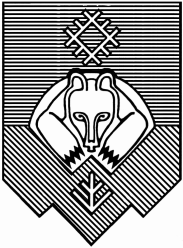 «СЫКТЫВКАР» КАР КЫТШЛÖН МУНИЦИПАЛЬНÖЙ ЮКÖНСА СÖВЕТ О рассмотрении протеста Сыктывкарской природоохранной межрайонной прокуратуры от 28.05.2021 № 07-03-2021/40 на решение Совета муниципального образования городского округа «Сыктывкар» от 16.11.2010 № 35/11-600 «Об утверждении Правил создания, охраны и содержания зеленых насаждений на территории муниципального образования городского округа «Сыктывкар» Об утверждении Методики оценки компенсационных выплат за вырубку (повреждение) зеленых насаждений на территории муниципального образования городского округа «Сыктывкар»